Непогода Тамара Николаевна   ГУО «Негорельская средняя школа №1» Дзержинского района Минской области Билет №15. Практическое задание. БССР в годы новой экономической политики.Вопрос.1. Проанализируйте документ и определите преимущества продналога над продразверсткой.  Из декрета «О замене продовольственной и сырьевой развёрстки натуральным налогом» от 21 марта 1921 г. 1. Для обеспечения правильного и спокойного ведения хозяйства на основе более свободного распоряжения земледельца продуктами своего труда и своими хозяйственными средствами, для укрепления крестьянского хозяйства и поднятия его производительности… развёрстка как способ государственных заготовок продовольствия, сырья и фуража заменяется натуральным налогом. 2. Этот налог должен быть меньше налагавшегося до сих пор путем развёрстки обложения… 8. Все запасы продовольствия… остающиеся у земледельцев после выполнения ими налога, находятся в полном их распоряжении и могут быть используемы ими для улучшения и укрепления своего хозяйства, для повышения личного потребления и для обмена на продукты фабрично-заводской и кустарной промышленности и сельскохозяйственного производства.2.    Рассмотрите иллюстрацию и определите: какой социальный слой населения был наиболее активным участником НЭПа и почему?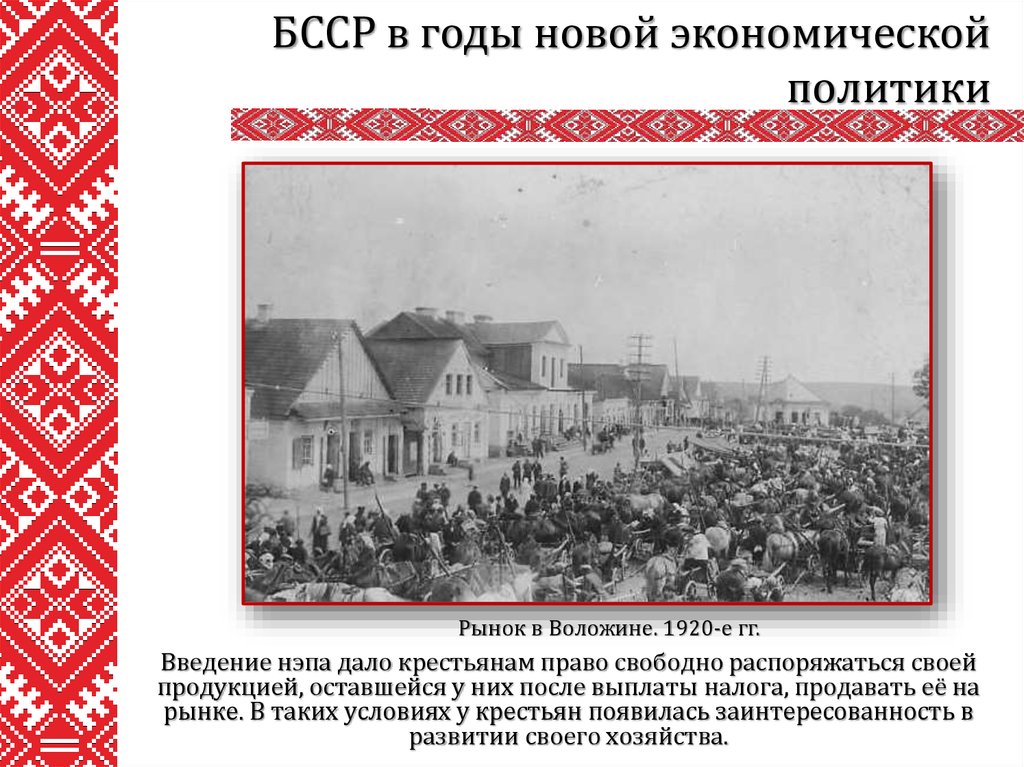 3.Изучите документ и ответьте на вопросы. «Народный комиссар земледелия БССР в  1924— 1929 гг. уроженец Витебщины Дмитрий Филимонович Прищепов придерживался принципа свободы выбора крестьянами форм землепользования. Он считал, что «…социалистические элементы, особенно в сельском хозяйстве, нельзя создать сразу, в один-два года. Это не кормовая репа, которую весной посадили, а осенью она выросла. …основная форма, которая будет объединять мелкие крестьянские хозяйства… это производственная кооперация». Он подчеркивал: «Запомните, товарищи, нет у нас плохой земли, есть плохие хозяева. И то, сколько зерна снимет мужик со своего поля, сколько и какого молока даст его корова, прежде всего зависит от него самого, наконец, от его отношения к труду». Д.Ф. Прищепов считал необходимым придать сельскому хозяйству товарный характер, при котором его прибыльность и сила зависят от объема продаж продуктов собственного производства». Можно ли согласиться с позицией Д.Ф. Прищепова по вопросу развития сельского хозяйства, ориентированного на развитие кооперации? Свой ответ поясните.4. На основании всех источников сделайте вывод о роли НЭПа для  экономического развития Беларуси.4.  На основании документа опишите общественный строй славян. Определите, какие изменения  в управлении славян произошли  в IX веке.